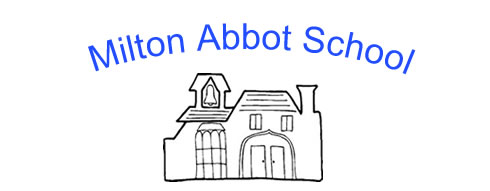 NOMINATION FORM – November 2021Election for a parent governor at Milton Abbot SchoolFull name: ____________________________________________________________________Children in year(s): _____________________________________________________________Pen Portrait (maximum 100 words) * I wish to serve as a Parent Governor and to be a candidate if an election is necessary. I have read the rules regarding the eligibility to become a governor which I received with the nomination form and I confirm that I am eligible to serve as a School Governor. Signed: Date: Please return this form to clerk to governors at: clerk.miltonabbot@gmail.com * If you wish you can include a few details about yourself and why you would like to become a governor (not exceeding 100 words). This will then be circulated to all parents to help them decided who to vote for if an election is required.	ReferencesPlease can you provide contact details for 2 referees.  Name: Name: Email:Email:Telephone:Telephone: